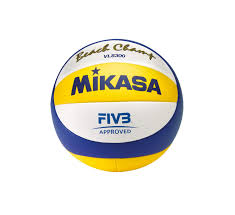 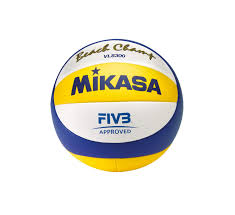 ODBOJKA- Razširjeni programPozdravljeni moji odbojkarji in odbojkarice. V tem tednu se bomo posvetili vajam za moč našega telesa. Naše ure so navadno dinamične, vihrave s polno glasnega smeha. Danes pa bi želela, da se za spremembo malo umirimo. Pošiljam vam vodeno PILATES vadbo. Seveda povabite k vadbi tudi svoje družinske člane.https://www.youtube.com/watch?v=LcIkDhP4XcY																						Učiteljica Tina